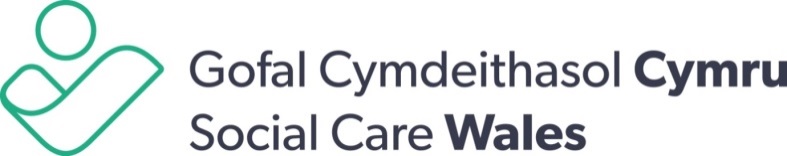 Cynllun Strategol 2022 - 2027Rhagair gan y Cadeirydd a'r Prif Swyddog Gweithredol Mae gofal yn bwysig i bawb ac yn cyffwrdd pawb ohonom ar ryw adeg yn ein bywyd. Ein gweledigaeth yw gwneud gwahaniaeth cadarnhaol i ofal a chymorth yng Nghymru ar gyfer plant, oedolion a'u teuluoedd a'u gofalwyr. Mae’n bwysig bod plant, pobl ifanc ac oedolion mewn cymunedau o Fôn i Fynwy yn gallu dibynnu ar ofal cymdeithasol a gofal plant o ansawdd uchel i’w helpu i fyw’r bywydau sy’n bwysig iddyn nhw. Er mwyn gwireddu'r weledigaeth hon, rydyn ni'n darparu arweinyddiaeth ac arbenigedd cenedlaethol ym maes gofal cymdeithasol a'r blynyddoedd cynnar. Rydyn ni'n arwain ar reoleiddio a datblygu'r gweithlu gofal cymdeithasol, gwella gwasanaethau, data ac ymchwil i wella gofal. Mae'r cynllun hwn yn egluro ein ffocws ar gyfer y pum mlynedd nesaf, sy'n debygol o weld newid cymdeithasol a gwleidyddol sylweddol. Mae'r dulliau o ddarparu gwasanaethau gofal cymdeithasol a'r blynyddoedd cynnar, a sut y mae pobl yn eu defnyddio, yn debygol o fod yn wahanol hefyd. Dydyn ni ddim yn diystyru'r heriau a ddaw yn sgil y newidiadau hyn, ond credwn fod gennym gyfleoedd sylweddol i gefnogi gwelliannau i bobl Cymru. Ni fyddwn yn gallu cyflawni'r newidiadau hyn ar ein pen ein hunain. Mae gweithio gydag eraill yn ganolog i'n ffordd o weithio, a bydd partneriaeth wrth wraidd sut y byddwn yn cyflawni'r blaenoriaethau hyn. Hoffem barhau ein taith i ymgorffori diwylliant o gynnwys pobl a sefydliadau eraill ar draws ein gwaith. Byddwn yn parhau i ymateb i anghenion newidiol y sectorau gofal cymdeithasol a'r blynyddoedd cynnar. Rydyn ni wedi ymrwymo i ymateb i farn ac anghenion oedolion a phlant sy’n defnyddio gwasanaethau gofal a chymorth, eu teuluoedd a’r rhai sy’n gweithio yn y sector i lywio’n gwaith. Mae hyn yn cynnwys ymgysylltu â phobl sy'n dibynnu ar ofal a chymorth, gweithwyr gofal a gweithwyr proffesiynol yn y blynyddoedd cynnar i ddatblygu hyfforddiant priodol i ddiwallu anghenion gofal a chymorth amrywiol dinasyddion ledled Cymru.Byddwn yn parhau i chwilio am gyfleoedd i gydweithio, dysgu o arferion gorau a chroesawu 'ffrindiau beirniadol' o sectorau eraill. Bydd y pwyslais hwn ar bartneriaeth yn llywio'r holl waith sydd i'w gyflawni o dan y cynllun hwn.Rydyn ni wedi ymrwymo i gefnogi Rhaglen Lywodraethu 2021-2026, egwyddorion Deddf Llesiant Cenedlaethau'r Dyfodol (Cymru) 2015 a'n cyfrifoldebau fel sefydliad gwasanaeth cyhoeddus yng Nghymru. Bydd y strategaeth hon yn adeiladu ar sylfeini Cymraeg 2050: Miliwn o siaradwyr a'r Cynllun Gweithredu Cydraddoldeb Hiliol i greu gweithlu brwdfrydig, iach, hyblyg, ymatebol a chynaliadwy ar gyfer y dyfodol sy'n adlewyrchu poblogaeth amrywiol Cymru, ei hunaniaeth ddiwylliannol a’r Gymraeg.Bydd gwasanaethau gofal cymdeithasol a blynyddoedd cynnar cryf yng Nghymru yn helpu i leihau effaith pobl yn byw mewn tlodi, esgeulustod, salwch, anabledd, neu wahaniaethu oherwydd hil neu nodweddion gwarchodedig eraill. Yn aml mae’r anfanteision hyn yn arwain at anghydraddoldebau iechyd a rhagolygon salach i blant o ran cyflawni eu potensial neu i oedolion allu byw bywyd llawn. Byddwn yn parhau i hyrwyddo cydraddoldeb ac amrywiaeth o fewn y gweithlu gofal cymdeithasol a'r blynyddoedd cynnar ynghyd â sut rydym yn gweithio ac ar draws ein Bwrdd a'n gweithlu wrth gyflawni'r amcanion yn y Cynllun Gweithredu Cydraddoldeb Hiliol.Drwy ddatblygu ac adeiladu ar sgiliau'r gweithlu gofal, byddwn yn helpu plant, oedolion a phobl hŷn sy'n defnyddio gofal a chymorth i gynnal a gwella eu hiechyd a'u lles a chyflawni'r hyn sy'n bwysig iddyn nhw. Byddwn yn atebol i bobl Cymru drwy'r Senedd a'i Haelodau. Yn dilyn ein hymgynghoriad, a gafodd gefnogaeth gadarnhaol i'n blaenoriaethau, rydyn ni wedi ystyried eich safbwyntiau ac wedi ceisio sicrhau bod y cynllun strategol hwn yn dangos yn glir y gwahaniaeth rydyn ni'n bwriadu ei wneud a sut y byddwn yn mesur ein heffaith. Rydyn ni'n byw mewn byd sy'n newid yn gyson ac yn gorfod byw gydag amwysedd ac ansicrwydd. Mae ein cynllun strategol yn rhoi cyfeiriad ond mae’n ddigon hyblyg ac ymatebol i sicrhau bod yr hyn a ddarparwn yn addas i'r diben. Byddwn yn cyhoeddi ein camau gweithredu a'n gweithgareddau manwl bob blwyddyn trwy'n cynllun busnes a bydd y gwahaniaeth a wnawn yn ymddangos mewn adroddiad effaith blynyddol.Mick Giannasi	      Sue EvansCadeirydd                      Prif WeithredwrCyflwyniadEin gweledigaethGwneud gwahaniaeth cadarnhaol i ofal a chymorth yng Nghymru ar gyfer plant, oedolion a'u teuluoedd a'u gofalwyr.Byddwn yn defnyddio profiadau pobl o ddefnyddio gofal a chymorth, canlyniadau a dangosyddion llesiant cenedlaethol, adroddiadau thematig ac astudiaethau achos i ddangos y cynnydd tuag at wireddu ein gweledigaeth. Hoffem sicrhau mai'r unigolyn sydd wrth wraidd y ffordd o ddarparu gofal a chymorth ledled Cymru.Ein dibenRydyn ni'n darparu arweinyddiaeth ac arbenigedd cenedlaethol ym maes gofal cymdeithasol a'r blynyddoedd cynnar, gan arwain ar ddatblygu a rheoleiddio'r gweithlu gofal cymdeithasol, gwella gwasanaethau, data ac ymchwil i wella gofal a chymorth.Beth rydyn ni am ei gyflawni – ffrwyth ein gwaithMae'n bwysig ein bod ni'n gwbl glir am yr hyn rydyn ni am i'r cynllun strategol hwn ei gyflawni a'r gwahaniaethau a'r newidiadau yr hoffem eu gweld ar ddiwedd y pum mlynedd. Canlyniadau cenedlaethol sy'n dibynnu ar waith caled llawer o sefydliadau, pob un â'i gylch gwaith a'i gyfrifoldebau ei hun, yw'r newidiadau yr hoffem eu gweld. Ond mae angen i ni fod yn glir ynghylch beth allwn ni gyfrannu ato sy'n arwain at y canlyniadau neu'r newidiadau rydyn ni i gyd am eu gweld. Rydyn ni'n cydnabod bod sawl ffactor gwahanol yn effeithio ar ganlyniadau. Fodd bynnag, credwn fod y canlyniadau hyn yn ddigon hyblyg i'n rhoi ar ben ffordd wrth weithio tuag at gyflawni'r effaith a ddymunir rhwng nawr a 2027 er mwyn gwireddu ein gweledigaeth.Mae'n bwysig pwysleisio bod y canlyniadau hyn wedi'u nodi o ganlyniad i ymgynghoriad eang a gynhaliwyd gennym fel rhan o'r gwaith o ddatblygu'r cynllun strategol hwn. Felly, maen nhw'n ganlyniadau cenedlaethol a rennir ac nid yn eiddo'n llwyr i Gofal Cymdeithasol Cymru. Dyma'r wyth canlyniad cenedlaethol:Llesiant gwell ar gyfer y gweithlu gofal cymdeithasol a'r blynyddoedd cynnarGweithlu gofal cymdeithasol a'r blynyddoedd cynnar sy'n cael ei gydnabod a'i werthfawrogi'n fawrYmarfer a pholisi gofal cymdeithasol sy'n seiliedig ar arloesi, ymchwil a data o'r radd flaenaf, a mathau eraill o dystiolaeth Gweithlu gofal cymdeithasol cofrestredig sydd â hyder y cyhoeddGweithlu gofal cymdeithasol a'r blynyddoedd cynnar sydd â chymwysterau, gwybodaeth a sgiliau addas gyda'r gwerthoedd, yr ymddygiad a'r ymarfer cywirGwasanaethau gofal cymdeithasol a'r blynyddoedd cynnar sy'n denu, recriwtio a chadw pobl â'r gwerthoedd cywir i ddiwallu anghenion y rhai sydd angen gofal a chymorth Gwasanaethau gofal cymdeithasol sy'n ymgorffori ac yn darparu dulliau gofal a chymorth sy'n seiliedig ar gryfderau Mae Gofal Cymdeithasol Cymru yn darparu gwasanaethau effeithiol a chynaliadwy o'r radd flaenaf. Ein rôl arwain genedlaethol Byddwn yn adeiladu ar ein rôl arwain genedlaethol a'n perthynas â'r gweithlu gofal cymdeithasol a'r blynyddoedd cynnar, cyflogwyr ac arweinwyr strategol ledled Cymru i wella ymarfer, cynyddu cadernid y gweithlu a sicrhau bod y proffesiwn gofal yn cael ei werthfawrogi gymaint ag y dylai. Byddwn yn darparu arweinyddiaeth, dealltwriaeth a dadansoddiad er mwyn ymateb ar y cyd i heriau ar draws y sector a chyflwyno ffordd gliriach o lywio'n ffordd drwy dirwedd ansicr. Byddwn yn helpu i ddatblygu'r sgiliau arbenigol sydd eu hangen i drawsnewid a gwella gwasanaethau gofal cymdeithasol. Hefyd, byddwn yn gweithio gyda phartneriaid i ddylanwadu'n gadarnhaol ar y system gofal cymdeithasol a gwasnaethau blynyddoedd cynnar i wella canlyniadau i blant, oedolion, teuluoedd a gofalwyr di-dâl sy'n defnyddio gwasanaethau gofal a chymorth.Mae gennym awydd gwirioneddol i wneud gwelliannau ac rydyn ni wedi ymrwymo i wneud gwahaniaeth cadarnhaol a gwireddu uchelgeisiau ein cynllun strategol. Gwyddom y bydd angen i ni barhau i weithio gyda sefydliadau'r sector cyhoeddus, y sector preifat a'r trydydd sector ledled Cymru ac ar eu traws. Hefyd, bydd angen parhau i weithio, dysgu a rhannu ymarfer ar lefel y DU ac yn rhyngwladol.Ar gyfer pob canlyniad cenedlaethol, rydyn ni'n esbonio pam mae'n bwysig, sut y byddwn yn dangos newid, a lle byddwn yn canolbwyntio ein hegni a'n hymrwymiad i weithio gyda chi dros y pum mlynedd nesaf i wireddu ein gweledigaeth.Diffiniadau Gweithlu: yn cynnwys pobl sy'n gweithio gyda oedolion, plant, eu teuluoedd sy'n dibynnu ar ofal a chymorth. Lle rydyn ni'n golygu personau cofrestredig, byddwn yn egluro hynCyflogwyr: yn cynnwys Unigolion Cyfrifol, pobl sy'n cyflogi gweithwyr gofal cymdeithasol neu weithwyr blynyddoedd cynnar, sefydliadau sy'n gyfrifol am addysgu a hyfforddi'r gweithluArweinwyr strategol: yn cynnwys rhanddeiliaid, llunwyr polisi a dylanwadwyr, partneriaid cenedlaethol) Canlyniad: Llesiant gwell ar gyfer y gweithlu gofal cymdeithasol a'r blynyddoedd cynnarPam mae'n bwysigMae llesiant y gweithlu yn ffocws allweddol i'r Strategaeth gweithlu ar gyfer iechyd a gofal cymdeithasol. Mae corff cynyddol a chymhellol o dystiolaeth sy'n cysylltu lles, gallu a chymhelliant y gweithlu gofal cymdeithasol a'r blynyddoedd cynnar â chanlyniadau gwell i blant, pobl ifanc ac oedolion sy'n dibynnu ar ofal a chymorth. Yn ei dro mae gweithlu gofal cymdeithasol a blynyddoedd cynnar hapus, iach a chefnogol yn cefnogi lles y bobl sydd dan eu gofal. Y gweithlu gofal cymdeithasol a'r blynyddoedd cynnar yw ein hased mwyaf, a mwyaf gwerthfawr wrth ddarparu gofal a chymorth o ansawdd uchel. Fodd bynnag, mewn gormod o achosion, mae adborth gan y gweithlu’n awgrymu nad ydyn nhw'n teimlo eu bod yn cael eu gwerthfawrogi a'u cefnogi. Gall hyn arwain at ddiffyg ymgysylltu a chymhelliant a gall effeithio ar bresenoldeb a throsiant sydd yn y pen draw yn effeithio ar ansawdd y gofal i'r plant, pobl ifanc a'r oedolion sydd wrth wraidd ein gwasanaethau.Sut byddwn ni'n gwybod beth sydd wedi newid?Byddwn yn defnyddio nifer o ddangosyddion, mesurau, data ac arolygon cenedlaethol gan gynnwys:data ar lefelau llesiant y gweithlu'n gyffredinol – gan edrych ar fesur hyn dros amsercasglu cipluniau o ddata ar rai sy'n ymuno ac yn gadael y gweithlu, gan gynnwys lle maen nhw'n mynd wedynCyfraddau trosiant a swyddi gwagData o Fframwaith Perfformiad a Gwella Llywodraeth Cymru Astudiaethau achosArolygon perthnasol sy'n cefnogi'r canlyniad cenedlaethol. Sut byddwn ni'n gwneud gwahaniaeth dros y pum mlynedd nesaf?Gyda'r gweithlu, byddwn yn:cynnal ymchwil i ddeall natur a graddfa'r heriau sy'n eu hwynebu darparu cymorth uniongyrchol i gynnal a gwella eu lles.Gyda chyflogwyr, byddwn yn: darparu adnoddau a chymorth i'w helpu i wella lles y gweithlu.Gydag arweinwyr strategol byddwn yn:darparu arweinyddiaeth a chydlyniant i'w helpu i gydweithio â phartneriaid, er mwyn blaenoriaethu mentrau a fydd yn gwella lles y gweithludefnyddio canfyddiadau ymchwil a data i lywio penderfyniadau a pholisïau cenedlaetholceisio sefydlu arweinyddiaeth dosturiol ar draws gofal cymdeithasol er mwyn creu diwylliant o lesiant, gwelliant parhaus a bod yn agored.Mae'r canlynol yn enghreifftiau o sut y byddwn yn mesur y gwahaniaeth rydyn ni'n ei wneud:Mesurau'r 'Fframwaith iechyd a llesiant' – rhwng y cyflogai a'r cyflogwr* (sydd wrthi'n cael ei ddatblygu a bydd canlyniadau'n cael eu datblygu i gefnogi'r mesur hwn)	arolwg blynyddol i fesur llesiant y gweithlu gofal cymdeithasol a'r blynyddoedd cynnar (a chyflogwyr) – a chynllun gweithredu yn seiliedig ar y canfyddiadaunifer yr adnoddau i gynorthwyo llesiant a beth yw ymateb y rhai sy'n eu defnyddio.Canlyniad: gweithlu gofal cymdeithasol a'r blynyddoedd cynnar sy'n cael ei gydnabod a'i werthfawrogi'n fawrPam mae'n bwysigMae'r gweithlu gofal cymdeithasol a'r blynyddoedd cynnar yn hanfodol i les pobl o bob oed mewn cymunedau ledled Cymru. Mae gweithwyr gofal cymdeithasol a'r blynyddoedd cynnar yn darparu'r gofal a'r cymorth sydd eu hangen ar blant ac oedolion i fyw'r bywydau sy'n bwysig iddyn nhw. Maen nhw’n cael eu gwerthfawrogi gan y cyhoedd yng Nghymru hefyd, gyda mwy na dwy ran o dair yn meddwl eu bod yn gwneud gwaith da a bron i dri chwarter â ffydd ynddyn nhw. Ac eto, ar gyfartaledd mae gweithwyr gofal yn cael llawer llai o dâl na gweithwyr allweddol eraill. Mae Llywodraeth Cymru wrthi'n ystyried a yw'r rhai sy'n gweithio mewn lleoliadau gofal plant wedi'u cofrestru. Os yw hyn yn uchelgais briodol i weithwyr gofal plant, byddwn yn cefnogi Llywodraeth Cymru wrth iddynt ddatblygu polisïau.Ar gyfer gweithwyr gofal cymdeithasol byddwn yn cofrestru'r rhan fwyaf o weithwyr gofal cymdeithasol erbyn 2023, a fydd yn helpu i godi eu statws yng Nghymru. Os gallwn ni ddatblygu proffesiwn sy'n cael ei dalu'n well, bydd yn helpu i ddenu mwy o bobl sydd â'r sgiliau a'r gwerthoedd cywir i rolau gofal cymdeithasol a'r blynyddoedd cynnar hefyd. Mae sgiliau ac ymroddiad y gweithlu yn haeddu tâl teg sy'n adlewyrchu eu cyfraniad hanfodol at les pobl a'n cymunedau, ar adegau o argyfwng neu unrhyw adeg arall. Mae hyn yn rhywbeth a gydnabyddir gan Lywodraeth Cymru drwy'r Fforwm Gwaith Teg Gofal Cymdeithasol ac a gefnogir gan uchelgais strategaeth y gweithlu. Ar gyfer y gweithlu gofal plant byddwn yn parhau i ddarparu arweinyddiaeth genedlaethol i gefnogi cydnabyddiaeth a gwobr.Mae'n hanfodol ystyried cydraddoldeb o ran parch ac amodau a thelerau rhwng y gweithluoedd iechyd a gofal a buddsoddi mewn ffyrdd newydd o ddarparu gofal a chymorth sy'n diwallu anghenion pobl Cymru. Mae bron i 80% o'r cyhoedd yng Nghymru yn credu y dylai gweithwyr gofal dderbyn lefelau cyflog a buddion tebyg i'r rhai sy'n gweithio yn y GIG. Sut byddwn ni'n gwybod beth sydd wedi newid?Byddwn yn defnyddio nifer o ddangosyddion, mesurau, data ac arolygon cenedlaethol gan gynnwys:Gwella tâl a chydnabyddiaeth i weithwyr gofal cymdeithasol, gan gynnwys darparu'r Cyflog Byw Gwirioneddol (Llywodraeth Cymru)Arolwg canfyddiad y cyhoedd ar waith gweithwyr gofal cymdeithasol a'r blynyddoedd cynnar (yn gysylltiedig â gweithio yn y sectorau - denu, recriwtio)Arolwg Cenedlaethol Cymru o foddhad a gwerth gofal cymdeithasolArolygon Llywodraeth Cymru ar werth gweithlu'r blynyddoedd cynnarDadansoddiad o amodau a thelerau gweithwyr cymdeithasol.Sut byddwn ni'n gwneud gwahaniaeth dros y pum mlynedd nesaf?Gyda'r gweithlu, byddwn yn:cysylltu â nhw'n uniongyrchol i ddeall faint maen nhw'n teimlo eu bod yn cael eu cydnabod a'u gwerthfawrogi a'r ffordd orau o helpu i sicrhau unrhyw welliannau.Gyda chyflogwyr, byddwn yn:darparu cyngor, cymorth ac adnoddau i'w helpu i roi hwb i'r graddau y mae'r gweithlu'n teimlo eu bod yn cael eu cydnabod a'u gwerthfawrogi.Gydag arweinwyr strategol, byddwn yn:gweithio gyda nhw i flaenoriaethu mentrau i wella'r gydnabyddiaeth i'r gweithlu gofal cymdeithasol a'r blynyddoedd cynnarcodi ymwybyddiaeth o werth y proffesiwn gofal cymdeithasol a'r blynyddoedd cynnar darparu ymchwil a data i lywio penderfyniadau a pholisïau cenedlaethol.Mae'r canlynol yn enghreifftiau o sut y byddwn yn mesur y gwahaniaeth rydyn ni'n ei wneud:Barn y gweithlu am gael eu gwerthfawrogi gan eraill (Arolwg)	Adborth gan y gweithlu ar fentrau penodol (cerdyn gweithiwr gofal, Gwobrau)Canfyddiadau cyflogwyr ac arweinwyr strategol am ein cyfraniad at helpu'r proffesiynau i gael eu gwerthfawrogi'n fwy (gofal cymdeithasol a'r blynyddoedd cynnar)Adborth ansoddol gan bobl sy'n gweithio ym maes gofal cymdeithasol a'r blynyddoedd cynnar ar y cymorth rydyn ni'n ei gynnig ar gyfer eu datblygu.Canlyniad: Ymarfer a pholisi gofal cymdeithasol sy'n seiliedig ar arloesi, ymchwil a data o'r radd flaenaf, a mathau eraill o dystiolaethPam mae'n bwysigMae blaenoriaethau Strategaeth Ymchwil a Datblygu Gofal Cymdeithasol yn rhoi cyfle unigryw i Gymru helpu i wella lles pobl drwy ddefnyddio dulliau polisi, ymarfer a gwasanaeth seiliedig ar dystiolaeth sy'n canolbwyntio ar atal ac ymyrryd yn gynnar. Byddwn yn parhau i arwain y strategaeth ddata genedlaethol, y set ddata gofal cymdeithasol a'r Strategaeth Ymchwil Gofal Cymdeithasol Genedlaethol, gan weithio'n agos gydag Ymchwil Iechyd a Gofal Cymru i chwarae rhan allweddol yn y gwaith o gefnogi cymunedau ymchwil ymarfer, datblygu gyrfa, arfer arloesol a lledaenu arfer sy'n seiliedig ar dystiolaeth drwy'r agenda hyfforddi.Ar hyn o bryd, nid yw'r sector gofal cymdeithasol yn manteisio i'r eithaf ar ddatblygiadau technolegol er mwyn helpu gyda ffyrdd arloesol o wneud pethau, gan gynnwys dysgu. Mae'r un peth yn wir am ddefnyddio data a thystiolaeth i wella ymarfer. Mae partneriaethau a chydweithio’n hollbwysig. Mae angen i ni ddod o hyd i ffordd o rannu tystiolaeth yn well a gweithio'n well gydag ymchwilwyr ac eraill sy'n gallu ein helpu i gefnogi'r defnydd o ymchwil ac arloesi mewn polisi ac ymarfer gofal cymdeithasol.Hefyd, mae angen cynyddu a gwella'r ymchwil a'r data sydd eu hangen arnom i nodi a mynd i'r afael ag anghydraddoldebau mewn gofal cymdeithasol. Mae'n hynod berthnasol o ran helpu pobl â'r casgliad llawn o nodweddion gwarchodedig sy'n defnyddio gwasanaethau gofal a chymorth, a sicrhau bod y maes gofal cymdeithasol yn lle diogel a theg i bawb weithio ynddo.Sut byddwn ni'n gwybod beth sydd wedi newid?Byddwn yn defnyddio nifer o ddangosyddion, mesurau, data ac arolygon cenedlaethol gan gynnwys:Data o Fframwaith Perfformiad a Gwella Llywodraeth CymruTystiolaeth gan y gweithlu am well sgiliau a hyder wrth ddefnyddio ymchwil a dataEnghreifftiau o sut mae'r gweithlu'n defnyddio tystiolaeth, gan gynnwys ymchwil a data, i gyfoethogi eu polisi a'u hymarferEnghreifftiau o'r gweithlu, cyflogwyr ac arweinwyr strategol yn cydweithio'n effeithiol ag ymchwilwyr a phartneriaid arloesi yng Nghymru.Sut byddwn ni'n gwneud gwahaniaeth dros y pum mlynedd nesaf?Ar gyfer y gweithlu, byddwn yn:eu cefnogi i feithrin sgiliau a magu hyder i ddefnyddio, deall a chynhyrchu ymchwil a dataeu helpu i adeiladu cymunedau a rhwydweithiau i rannu a defnyddio tystiolaeth, gwybodaeth ac enghreifftiau o arloesedd o ansawdd uchel. Ar gyfer cyflogwyr, byddwn yn:gweithio gyda nhw i greu diwylliannau lle mae ymchwil a data’n cael eu gwerthfawrogi ac yn dylanwadu ar benderfyniadaueu cefnogi i nodi a rhannu enghreifftiau o ymarfer arloesol ac addawol.Ar gyfer arweinwyr strategol byddwn yn:gweithio gyda nhw i sicrhau bod ymchwil a data’n hygyrch a deniadol rhannu tystiolaeth fel y gellir ei defnyddio ar gyfer cynllunio, ymarfer a llunio polisïau eu cefnogi i feithrin diwylliant o bolisi ac ymarfer a gyfoethogir gan dystiolaeth gweithio gyda nhw i gefnogi arloesedd a'i droi'n ddarpariaeth gofal cymdeithasol.Mae'r canlynol yn enghreifftiau o sut y byddwn yn mesur y gwahaniaeth rydyn ni'n ei wneud:cynnwys ein rhwydweithiau a'n cymunedau ymarfer mewn  ymchwil, data ac arloesiAdborth ansoddol gan bobl ar sut mae cyfraniad cymunedol wedi llywio ymarfer Cynnydd yn nifer y bobl sy'n defnyddio ein porth dataY graddau mae ymchwil ac ymarfer seiliedig ar dystiolaeth yn rhan o'r adroddiad ar ddatblygiad proffesiynol parhaus unigolion cofrestredig wrth adnewyddu eu cofrestriad.Canlyniad:  Gweithlu gofal cymdeithasol cofrestredig sydd â hyder y cyhoeddPam mae'n bwysigRydyn ni'n diogelu'r cyhoedd drwy sicrhau bod y gweithlu a reoleiddir wedi'i gofrestru ac yn addas i ymarfer. Mae bod ar Gofrestr Gweithwyr Gofal Cymdeithasol (y Gofrestr) yn rhoi cydnabyddiaeth broffesiynol i ymarferwyr a mynediad at adnoddau hyfforddi a datblygu. Mae'n rhoi sicrwydd i'r rheini sy'n defnyddio gwasanaethau gofal a chymorth bod gan weithiwr cofrestredig gymwysterau addas a'i fod wedi cytuno i fodloni'r safonau proffesiynol a bennwyd gennym ar gyfer y sector. Mae’n sicrhau hefyd y byddwn yn mynd i'r afael ag unrhyw bryderon am addasrwydd unigolyn i ymarfer mewn ffordd deg a thryloyw. Os oes angen, gallwn wneud iddyn nhw ddilyn hyfforddiant pellach neu eu hatal rhag gweithio yn y sector gofal cymdeithasol. Fel rheoleiddiwr cenedlaethol y gweithlu gofal cymdeithasol, rydyn ni'n defnyddio gwybodaeth a thystiolaeth o'n gwaith rheoleiddio i lywio a sbarduno'r gwaith o wella a datblygu'r gweithlu. Mae gwella profiadau a chanlyniadau'r rhai sy'n defnyddio gofal a chymorth wedi bod yn allweddol i'n dull gweithredu.Mae Llywodraeth Cymru wrthi'n ystyried a yw'r rhai sy'n gweithio mewn lleoliadau gofal plant wedi'u cofrestru. Os yw hyn yn uchelgais briodol i weithwyr gofal plant, byddwn yn cefnogi Llywodraeth Cymru wrth iddynt ddatblygu polisïau.Sut byddwn ni'n gwybod beth sydd wedi newid?Byddwn yn defnyddio nifer o ddangosyddion, mesurau, data ac arolygon cenedlaethol gan gynnwys:Arolwg Omnibws Cymru, i fesur canfyddiad y cyhoedd:a yw gweithwyr gofal a blynyddoedd cynnar yn fedrus ac yn broffesiynol wrth eu gwaith bob amser a yw gweithwyr gofal cyffredinol yn fedrus ac yn broffesiynol wrth eu gwaith bob amsermae'n amlwg i'r cyhoedd sut beth fyddai safon dderbyniol o ofal cymdeithasolmae gan y cyhoedd hyder yn y gweithlu.Sut byddwn ni’n gwneud gwahaniaeth?Ar gyfer y gweithlu, byddwn yn:cynnal prosesau rheoleiddio effeithiol a thryloyw i sicrhau bod gan y gweithlu gofal cymdeithsaol cofrestredig y wybodaeth, y sgiliau a'r gwerthoedd cywircefnogi'r gweithlu gofal cymdeithsaol drwy'r broses reoleiddiopennu safonau proffesiynol ar gyfer y gweithlu gofal cymdeithsaolrhoi cydnabyddiaeth broffesiynol i weithwyr gofal cymdeithsaol cofrestredig a mynediad at adnoddau hyfforddi a datblygu.Ar gyfer cyflogwyr, byddwn yneu cynorthwyo i gyflawni eu cyfrifoldebau o dan y gofynion rheoliadoleu cynorthwyo i ddarparu gwasanaethau mwy diogel a gwydn.dysgu o adborth ar y cymorth sydd ei angen gan ein gwasanaeth newydd Cymorth i Gyflogwyr (2022/23 ymlaen).Ar gyfer arweinwyr strategol byddwn yn:rhannu ein gwybodaeth a'n tystiolaeth o reoleiddio er mwyn llywio a sbarduno gwelliant mewn gwasanaethau gofal cymdeithasol a’r blynyddoedd cynnar.Mae'r canlynol yn enghreifftiau o sut y byddwn yn mesur y gwahaniaeth rydyn ni'n ei wneud:Data o'r Gofrestr: nifer yr atgyfeiriadau addasrwydd i ymarfer, achosion, gwrandawiadau, dileu ac apeliadauGwybodaeth am themâu o adolygiadau addasrwydd i ymarfer a'r camau a gymerwyd gennym ni (neu eraill) o ganlyniad (rheoleiddio ar gyfer gwella - tystiolaeth o rannu, enghreifftiau ac astudiaethau achos) Arolygon fel rhai am ddealltwriaeth cyflogwyr a phobl gofrestredig o'r Cod Ymarfer Proffesiynol; cymhwyso yn eu gwasanaeth; arolygon - yw defnyddwyr gofal a chymorth, rheolwyr a chyflogwyr yn gwybod pwy ydyn ni, a sut i wneud atgyfeiriad atom?Dolen i fesur o effaith wedi'i ddatblygu fel rhan o'n gwasanaeth cymorth i gyflogwyr newydd – i'w gadarnhau.Canlyniad: Gweithlu gofal cymdeithasol a'r blynyddoedd cynnar sydd â chymwysterau, gwybodaeth a sgiliau addas, gyda'r gwerthoedd, yr ymddygiad a'r ymarfer cywirPam mae'n bwysigEr mwyn bodloni gofynion heddiw ac yfory, mae angen hyfforddiant o'r radd flaenaf ar y gweithlu i roi'r wybodaeth, y sgiliau, y ddealltwriaeth a'r dulliau cywir iddyn nhw i ddarparu gofal a chymorth o ansawdd da yn y sectorau gofal cymdeithasol a'r blynyddoedd cynnar. Mae'n un o themâu allweddol Strategaeth gweithlu ar gyfer iechyd a gofal cymdeithasol.Mae addysg a hyfforddiant yn hanfodol i'r cyflenwad o weithlu gofal cymdeithasol a'r blynyddoedd cynnar. Maen nhw’n bwysig hefyd o ran cefnogi cyflogwyr i reoli neu ddatblygu gwasanaethau a chynhyrchu arweinwyr tosturiol.  Rhaid i ni barhau i fuddsoddi mewn hyfforddiant a dysgu yng Nghymru. Yn ogystal â chynyddu'r niferoedd, mae angen i'n buddsoddiad ddarparu'r math o addysg, dysgu a hyfforddiant sy'n cefnogi anghenion a modelau gwasanaeth y dyfodol. Mae llawer o'n haddysg a'n hyfforddiant wedi'u darparu mewn ffyrdd traddodiadol. Mae angen newid hyn er mwyn adlewyrchu'r angen am ddulliau newydd, gweithio di-dor a hygyrchedd i'r rhai sydd wedi'u tangynrychioli fwyaf yn ein gweithlu. Hefyd, mae angen i ni sicrhau bod llwybrau addysg a hyfforddiant yn adlewyrchu anghenion dysgwyr, gweithwyr, rheolwyr ac arweinwyr gofal cymdeithasol a’r blynyddoedd cynnar nawr ac yn y dyfodol sydd am gael mwy o hyblygrwydd o ran darparu a lleoliad. Mae diffyg cyfatebiaeth rhwng yr holl newidiadau digidol a thechnolegol a'n gallu i'w gweithredu a'u hymwreiddio yn ein gwaith bob dydd ym maes gofal cymdeithasol a'r blynyddoedd cynnar. Un o'r rhesymau am hyn yw amgylchiadau economaidd-gymdeithasol amrywiol, llythrennedd digidol, hyder a gallu ein gweithlu presennol, a'r sylw cyfyngedig a roddwyd gennym i hyn fel system hyd yma. Mae Mwy na geiriau - cynllun pum mlynedd 2022-2027 yn nodi pwysigrwydd hanfodol gwasanaethau iechyd a gofal cymdeithasol sy'n darparu gwasanaethau Cymraeg i gefnogi canlyniadau o safon i blant ac oedolion. Mae cefnogi'r gweithlu gofal cymdeithasol a'r blynyddoedd cynnar i ddarparu gofal a chymorth gan ddefnyddio'r Gymraeg lle bo angen, yn egwyddor sylfaenol.Sut byddwn ni'n gwybod beth sydd wedi newid?Byddwn yn defnyddio nifer o ddangosyddion, mesurau, data ac arolygon cenedlaethol gan gynnwys:Data cymwysterau o'r Gofrestr (themâu a thueddiadau)Nifer sy’n dechrau a gorffen cymwysterau gofal cymdeithasol perthnasol (data Cymwysterau Cymru)Prentisiaethau (nifer sy'n dechrau ac yn cyflawni prentisiaethau gofal cymdeithasol a gofal plant yng Nghymru)Cymhwysedd digidol sylfaenol y gweithlu gofal cymdeithasol fel rhan o'r gwaith o ddatblygu strategaeth y gweithluAdolygiadau thematig gan sefydliadau cenedlaethol ar ofal cymdeithasol ac addysg a dysgu blynyddoedd cynnar (fel AGIC, Estyn).Sut byddwn ni'n gwneud gwahaniaeth dros y pum mlynedd nesaf?Gyda'r gweithlu, byddwn yn: parhau i ddylunio a sicrhau ansawdd cymwysterau priodol, wedi'u hategu gan ymarfer seiliedig ar gryfderau, a ddyfernir gan ddarparwyr dysgu a hyfforddiantDylunio, cyhoeddi a hyrwyddo adnoddau a ddefnyddir gan y gweithlu i gefnogi eu datblygiad proffesiynol parhaus hyrwyddo'r safonau disgwyliedig trwy gyngor ac arweiniad.Gyda chyflogwyr, byddwn yn:sicrhau eu bod nhw a'r gweithlu yn gwybod am y codau ymarfer ac yn eu cymhwyso defnyddio'r wybodaeth a gawn gan y sector i lywio dysgu a datblygu'r gweithlueu helpu i sefydlu, hyfforddi a chymhwyso eu gweithlu drwy ein hadnoddau a'n harweiniad (a chyfeirio at waith sefydliadau perthnasol eraill)eu cynorthwyo i ddarparu cynlluniau dysgu a datblygu i'w rheolwyr. Gydag arweinwyr strategol, byddwn yn:sicrhau bod y cyllid a ddarparwn i'r sector gofal cymdeithasol ar gyfer anghenion dysgu a datblygu yn targedu’r blaenoriaethau pwysicafdylanwadu ar ddarpariaeth a chyllid dysgu a hyfforddiant yng Nghymru i gefnogi blaenoriaethau'r sectorgweithio gyda phartneriaid i wella ansawdd y ddarpariaeth ddysgu a rheoleiddio'r radd gwaith cymdeithasol cefnogi datblygiad ac ymarfer personol arweinwyr.Mae'r canlynol yn enghreifftiau o sut y byddwn yn mesur y gwahaniaeth rydyn ni'n ei wneud:Canlyniadau sicrhau ansawdd cymwysterauNifer y bobl sydd wedi cwblhau cymwysterau Archwilio sut mae arian grant Rhaglen Datblygu Gweithlu Gofal Cymdeithasol Cymru (SCWWDP) yn cael ei ddefnyddio, ei werthuso a'i archwilio ar y defnydd o gyllid bwrsariaeth Gwaith Cymdeithasol Arolwg o'r gweithlu cofrestredig am wybodaeth a chymhwyso'r codau ymarferNifer yr unigolion cofrestredig sydd wedi cwblhau'r datblygiad neu'r cymhwyster proffesiynol parhaus gofynnol erbyn iddyn nhw adnewyddu eu cofrestriad Adborth ar ansawdd ac effaith ein hadnoddau hyfforddi a dysgu gan y gweithlu, cyflogwyr a phobl sy'n defnyddio gofal a chymorth.Canlyniad: Gwasanaethau gofal cymdeithasol a'r blynyddoedd cynnar sy'n denu, recriwtio a chadw pobl â'r gwerthoedd cywir i ddiwallu anghenion y rhai sydd angen gofal a chymorthPam mae'n bwysigMae poblogaeth Cymru yn cynyddu. Bydd hyn yn cynyddu'r angen am weithlu gofal cymdeithasol a blynyddoedd cynnar medrus. Mae llawer o alwedigaethau a grwpiau proffesiynol mewn sawl gwasanaeth a lleoliad yn wynebu prinder eisoes. Rhaid i ni gynyddu ein hymdrechion wrth farchnata a hyrwyddo amrywiaeth a nifer y rolau, ac felly'r cyfleoedd sydd ar gael ar lefel leol, genedlaethol neu ryngwladol.Mae angen i ni fod yn rhagweithiol wrth dargedu prinder penodol a helpu a chefnogi staff sydd am newid eu gyrfa a'u cyfeiriad. Dylem estyn allan at blant a phobl ifanc y tu hwnt i'n llwybrau traddodiadol er mwyn helpu i lywio eu dewisiadau gyrfa. Mae angen ei gwneud hi'n haws i'r bobl hynny sydd â sgiliau a phrofiad gwerthfawr ond sydd wedi'u tangynrychioli yn ein gweithlu ar hyn o bryd, gael swyddi. Hefyd, mae angen sicrhau bod y broses o recriwtio pobl yn seiliedig ar werthoedd a'i bod mor hwylus ac effeithlon â phosibl.Mae angen cynllunio'r gweithlu’n well er mwyn deall bylchau mewn sgiliau a'r problemau recriwtio sy'n wynebu cyflogwyr, a risgiau hyn o ran darparu gwasanaethau gofal. Mae angen rhagweld a chynllunio i ddiwallu anghenion Cymraeg myfyrwyr, ein gweithlu ac yn y pen draw pobl sy'n defnyddio gofal a chymorth ledled Cymru.Sut byddwn ni'n gwybod beth sydd wedi newid?Byddwn yn defnyddio nifer o ddangosyddion, mesurau, data ac arolygon cenedlaethol gan gynnwys:Data am y gweithlu cofrestredig, megis niferoedd ar y Gofrestr; gan gynnwys faint sy'n ymuno ac yn gadael y GofrestrData o adroddiadau Partneriaeth Datblygu'r Gweithlu Gofal Cymdeithasol, gan gynnwys gwasanaethau darparwyr gofal a gomisiynwyd, gwasanaethau awdurdodau lleol a data Blynyddoedd CynnarData cenedlaethol ar gynllunio'r gweithluFframwaith denu, recriwtio a chadw cenedlaethol, gan gynnwys data/ astudiaethau achosNifer y staff asiantaeth yn y gweithluData Arolygiaeth Gofal Cymru ar hunanasesiadau'r Blynyddoedd Cynnar.Sut byddwn ni'n gwneud gwahaniaeth dros y pum mlynedd nesaf?Gyda'r gweithlu, byddwn yn:arwain ar brosiectau i gynyddu niferoedd, gyda phwyslais arbennig ar ddenu, recriwtio a chadw staffcefnogi ansawdd y broses gyflwyno ac ymsefydlu.Gyda chyflogwyr, byddwn yn:gweithio gyda nhw i ddatblygu cyngor, arweiniad a chefnogaeth i ddenu a chadw pobl gweithio gyda nhw i hyrwyddo cyfleoedd gwaith.Gydag arweinwyr strategol, byddwn yn:cynnal ymchwil i'w helpu nhw a chyflogwyr i ddeall a allai'r gweithlu ymdopi â'r galw nawr ac yn y dyfodoldefnyddio dealltwriaeth ymchwil a data i lywio eu penderfyniadau polisi yn y dyfodol.Mae'r canlynol yn enghreifftiau o sut y byddwn yn mesur y gwahaniaeth rydyn ni'n ei wneud:Defnyddio ein hadnoddau a pha mor effeithiol ydyn nhwYstadegau o borth swyddi Gofalwn Cymru ac adborth gan y gweithlu a chyflogwyr ar effaith y porthOlrhain gyrfaoedd pobl drwy ymchwil ac astudiaeth hirdymor Data gweithlu sy'n rhoi cipolwg ar symudiad y gweithluArolwg cyflogwyr ar y defnydd o borth swyddi Gofalwn Cymru a'r deunyddiau a gynigirGwerthusiad o ymgyrchoedd denu gweithwyr i ddarganfod faint o bobl maen nhw'n eu cyrraedd a pha mor effeithiol ydyn nhw.Canlyniad: gwasanaethau gofal cymdeithasol sy’n ymgorffori ac yn darparu dulliau gofal a chymorth sy'n seiliedig ar gryfderauPam mae’n bwysig?Rhoi unigolyn a’u hanghenion wrth wraidd eu gofal, a rhoi llais a rheolaeth iddyn nhw er mwyn cyrraedd y canlyniadau sy’n creu llesiant, yw un o egwyddorion allweddol Deddf Gwasanaethau Cymdeithasol a Llesiant (Cymru) 2014. Pobl yw’r arbenigwyr yn eu bywydau eu hunain, ac wrth gydweithio â gweithwyr proffesiynol, nhw sydd yn y sefyllfa orau i ddweud wrthym beth fydd yn cefnogi eu llesiant. Er mwyn gwneud hyn, mae angen i ni symud oddi wrth system sydd wedi datblygu dros yr ugain mlynedd diwethaf sy'n cael ei llywio gan broses a'i hategu gan sgyrsiau sy'n canolbwyntio ar feini prawf cymhwysedd, asesiadau, yn seiliedig ar 'anghenion' model diffyg sy'n canolbwyntio ar yr hyn na all pobl ei wneud a risg. Mae angen i ni symud tuag at gael 'sgyrsiau cydweithredol' sy'n grymuso gyda phobl a theuluoedd rydyn ni wedyn yn eu cefnogi drwy'r broses. Bydd modelau gwasanaeth y dyfodol yn seiliedig ar y cysyniad o "beth sy'n bwysig i mi", sy'n symud y pwyslais o'r hyn mae gweithwyr proffesiynol yn ei feddwl i'r hyn sydd ei angen ar yr unigolyn sy’n ganolog i’n gwasanaeth, yn unol ag egwyddorion gofal iechyd darbodus a gwasanaethau cymdeithasol cynaliadwy. Mae'r dull cydgynhyrchiol hwn yn dibynnu ar waith tîm rhagorol rhwng aelodau o'r tîm amlbroffesiynol ac arweinyddiaeth gydweithredol.Sut byddwn ni'n gwybod beth sydd wedi newid?Byddwn yn defnyddio nifer o ddangosyddion, mesurau, data ac arolygon cenedlaethol gan gynnwys:Fframwaith Gwella Perfformiad ar gyfer gwasanaethau cymdeithasol Canlyniadau arolwg cenedlaethol Llywodraeth Cymru ar wella ansawdd bywyd Adolygu'r dirwedd bresennol i weld a oes unrhyw arolygon cenedlaethol, astudiaethau achos, adborth gan reithgor dinasyddion.Sut byddwn ni’n gwneud gwahaniaeth?Gyda'r gweithlu byddwn ynymgysylltu'n uniongyrchol â'r gweithlu gofal cymdeithasol a darparu adnoddau i helpu i sicrhau gwelliannau mewn ymarfer.Gyda chyflogwyr byddwn yn:darparu cyngor, cymorth ac adnoddau i gyflogwyr i helpu i hwyluso newid diwylliannol mewn ymarfer gweithio gyda chyflogwyr i ddatblygu fframwaith ymarfer sy'n seiliedig ar gryfderau.Gydag arweinwyr strategol byddwn yn:cefnogi a dylanwadu ar arweinwyr strategol i weithredu newid systemig er mwyn cyflawni ymarfer seiliedig ar gryfderau gweithio gydag arweinwyr strategol i'w cefnogi i greu'r amgylchedd cywir (diwylliant) i ddulliau seiliedig ar gryfderau gael eu hymgorffori yn y ffordd y darperir gofal a chymorth.Mae'r canlynol yn enghreifftiau o sut y byddwn yn mesur sut rydyn ni'n gwneud gwahaniaeth:Data ac adborth gan ddefnyddwyr ar yr adnoddau a ddatblygwydData ar raglenni dysgu – presenoldeb a gwerthusoAdborth gan weithwyr ar sut mae adnoddau/rhaglenni gwaith wedi newid ymarfer.Canlyniad: Mae Gofal Cymdeithasol Cymru yn darparu gwasanaethau effeithiol a chynaliadwy o'r radd flaenaf Pam mae’n bwysig? Fel sefydliad gwasanaeth cyhoeddus yng Nghymru, mae cyfrifoldeb arnom i weithio’n unol ag uchelgeisiau cyffredin Gwasanaeth Cyhoeddus Cymru'n Un; cynnal a meithrin ymddiriedaeth a hygrededd gwasanaethau cyhoeddus Cymru drwy ansawdd cyflenwi a llywodraethu ein busnes. Byddwn yn parhau i ddangos bod ein penderfyniadau (llywodraethu) yn agored ac yn dryloyw, drwy ein ffordd o weithio a sut rydyn ni'n gwario arian cyhoeddus wrth gyflawni ein cynllun pum mlynedd. Fel sefydliad arweinyddiaeth cenedlaethol, mae gennym gyfrifoldeb i arwain drwy esiampl yn ein ffordd o weithio. Mae hyn yn cynnwys:gwneud popeth o fewn ein gallu fel corff cyhoeddus i gefnogi'r weledigaeth ar gyfer Cymru wrth-hiliol: gan arwain y blaen wrth hybu a hyrwyddo cydraddoldeb, herio gwahaniaethu yn ogystal â gwerthfawrogi amrywiaeth a chynhwysiant, drwy ein gweithgareddau mewnol ac allanol adeiladu ar ein hethos cwbl ddwyieithog sy'n darparu amgylchedd sy'n meithrin ac yn datblygu staff i ddysgu a gwella eu sgiliau dwyieithoglleihau effaith ein gwaith ar yr amgylcheddcynnal amgylchedd cefnogol i'n staff. Bydd staff yn teimlo'n gyfforddus i herio'r drefn a pheidio â gwneud pethau oherwydd 'fel yna fu pethau erioed' gweld ein diwylliant ym mhopeth a wnawn. Byddwn yn grymuso ein pobl i ffynnu yn y gwaith, gan gadw a chreu gweithlu talentog er mwyn diwallu ein hanghenion busnes.Er mwyn bod yn sefydliad effeithiol, mae'n rhaid i ni ddeall a helpu i ymateb i'r heriau a'r cyfleoedd a wynebir gan y bobl sy'n gweithio yn y sectorau gofal cymdeithasol a blynyddoedd cynnar. Byddwn yn gweithio gyda'n cwsmeriaid er mwyn sicrhau bod ein gwasanaethau'n diwallu eu hanghenion newidiol. Byddwn yn defnyddio adborth i herio a llywio ein busnes, ein prosiectau a'n strategaethau. Bydd ein gwasanaethau digidol a'n ffyrdd newydd o weithio’n ei gwneud yn haws i bobl ryngweithio â ni. Sut byddwn ni'n gwybod beth sydd wedi newid?cynhelir adolygiadau effeithiolrwydd sefydliadol bob 12 – 18 mis yn dibynnu ar amserudim hysbysiadau gorfodi gan reoleiddwyr; Tystysgrif archwilio lân. Canlyniadau'r adolygiad wedi'i deilwra o'r sefydliad – cynhelir gan Lywodraeth Cymru yn ystod y 5 mlynedd nesaf, cyrhaeddiad ein gwaith i gynulleidfaoedd targedmeincnodi allanol – arolwg staff, safonau gwasanaeth cwsmeriaid, achrediadau allanol gwerth am arian a gwerth cymdeithasol caffael, cynnydd tuag at garbon sero net.Sut byddwn ni’n gwneud gwahaniaeth?Rydym wedi ymrwymo i'r canlynol:•	bod yn sefydliad gwirioneddol ddwyieithog•	gwerthfawrogi amrywiaeth a gwella cyfleoedd i bawb•	canolbwyntio ar anghenion ein defnyddwyr•	gwrando ar adborth ac ymateb iddo•	pennu safonau uchel o wasanaeth cwsmeriaid•	bod yn agored wrth weithio a gwneud penderfyniadau•	lleihau ein hôl troed carbon wrth weithio•	cyhoeddi ein data a'n tystiolaeth •	gwella ein perfformiad ein hunain.Mae'r canlynol yn enghreifftiau o sut y byddwn yn mesur sut rydyn ni'n gwneud gwahaniaeth:Achrediadau: Buddsoddwyr mewn Pobl; Cynllun anabledd; ISO27001, Cyber essentials PlusMesur ein hôl troed carbon – gosod targedau ar gyfer lleihauCanfyddiadau archwiliad mewnol ar reolaethau mewnol sefydliadol a chydymffurfiaethSicrwydd allanol ychwanegol ar feysydd sefydliadol penodol megis asesu ein haeddfedrwydd a'n cynnydd digidol.Rhagor o wybodaethMae ein gwaith yn parhau i adeiladu ar fframwaith deddfwriaethol ac ethos Deddf Rheoleiddio ac Arolygu Gofal Cymdeithasol (Cymru) 2016, Deddf Gwasanaethau Cymdeithasol a Llesiant (Cymru) 2014. Ewch i'n gwefan i gael rhagor o wybodaeth am fanylion ein rôl, ein cylch gwaith a'n fframwaith deddfwriaethol: www.gofalcymdeithasol.cymru.Mae ein cynllun pum mlynedd yn egluro ein ffocws lefel uchel ar gyfer y pum mlynedd nesaf. Gallwch gael rhagor o wybodaeth am fanylion gweithgareddau yn ein cynlluniau busnes blynyddol. Cyhoeddir y rhain yma: https://gofalcymdeithasol.cymru/amdanom-ni/beth-rydym-yn-ei-wneud. I wybod sut rydyn ni'n mesur ein heffaith ar y cynllun pum mlynedd, byddwn yn cyhoeddi adroddiad effaith blynyddol. Mae rhagor o wybodaeth ar gael yma: https://gofalcymdeithasol.cymru/amdanom-ni/beth-rydym-yn-ei-wneud. Hefyd, cewch ragor o wybodaeth am ein gwaith o ddatblygu system gofal cymdeithasol a blynyddoedd cynnar gref yng Nghymru i sicrhau ein bod yn gallu lleihau effaith anfantais tlodi, esgeulustod, salwch, anabledd, hil neu nodweddion gwarchodedig eraill. Cynllun Cydraddoldeb Strategol (link).I gael rhagor o fanylion am sut rydyn ni'n cefnogi'r gweithlu gofal cymdeithasol a'r blynyddoedd cynnar i ddarparu gofal gan ddefnyddio'r Gymraeg, sy'n egwyddor sylfaenol sy'n sail i'n cynllun pum mlynedd. Strategaeth y Gymraeg (link) Mae’n bwysig ein bod ni’n dangos ein gwerthoedd drwy'n ffordd o weithio gyda phobl i wireddu ein gweledigaeth. Rydyn ni'n dal i addasu, myfyrio ac ymateb i'r cyd-destun sy'n newid yn barhaus, gan wrando ac ymateb i adborth. Os hoffech roi adborth ar y cynllun neu ddysgu mwy am ein meysydd ffocws, ewch i (insert link here)